НОВОКУЗНЕЦКИЙ ГОРОДСКОЙ СОВЕТ НАРОДНЫХ ДЕПУТАТОВ РЕШЕНИЕО внесении дополнения в решение  Новокузнецкого городского Совета народных депутатов от 08.07.2009 № 29 «Об утверждении Положения об  Управлении по транспорту и связи администрации города Новокузнецка»ПринятоНовокузнецким городскимСоветом народных депутатов«21» февраля 2017 года             В соответствии с Федеральным законом от 06.10.2003 № 131-ФЗ «Об общих принципах организации местного самоуправления  в Российской Федерации», руководствуясь статьей 28 Устава Новокузнецкого городского округа, Новокузнецкий городской Совет народных депутатов РЕШИЛ:1. Внести в приложение «Положение об  Управлении по транспорту и связи администрации города Новокузнецка», утвержденное решением Новокузнецкого городского Совета народных депутатов от 08.07.2009 № 29 «Об утверждении Положения об Управлении по транспорту и связи администрации города Новокузнецка», следующее дополнение:1.1. Раздел 3 дополнить пунктом 3.34 следующего содержания:«3.34. Организовывает внедрение и обеспечивает развитие автоматизированной системы оплаты проезда и учета перевозок пассажиров и багажа на маршрутах, составляющих маршрутную сеть Новокузнецкого городского округа (далее – АСОП) совместно с оператором АСОП».2. Настоящее решение вступает в силу со дня, следующего за днем его официального опубликования. 3. Контроль за исполнением настоящего решения возложить на администрацию города Новокузнецка и комитеты  Новокузнецкого городского Совета народных депутатов: комитет по вопросам местного самоуправления и правопорядка (Р.Н. Кисельников), комитет по развитию городского хозяйства, промышленности и экологии (С.В. Мартюшов), комитет по бюджету, экономике и муниципальной собственности (Р.В. Завацкий).Председатель Новокузнецкогогородского Совета народных депутатов 				           О.А. МасюковГлава города Новокузнецка 			                	           С.Н. Кузнецовг. Новокузнецк «21» февраля 2017 год№ 2/12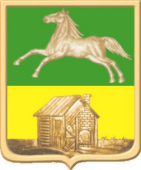 